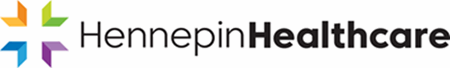 Staff Nurse – Hospice (ID211171)Hennepin Healthcare is an integrated system of care that includes HCMC, a nationally recognized Level I Adult and Pediatric Trauma Center and acute care hospital. The comprehensive healthcare system includes a 484 bed academic medical center, a large outpatient Clinic & Specialty Center, and a network of primary and specialty care clinics in Minneapolis and in suburban communities. Hennepin Healthcare has a large psychiatric program, home care and hospice, and operates a research institute, innovation center and philanthropic foundation.Hennepin Healthcare has a current opening for a Staff Nurse in Hospice.  Work location is Minnesota Visiting Nursing Association.This position is a 1.0 FTE (10 shifts/ pay period), 8-hour shifts/flex40, Day/ Evening, Every Third Weekend, and on call component.  This position will travel to the 11 county metro area providing care in patients home and/or in hospice.  Valid driver's license and availability of an insured vehicle reqRESPONSIBILITIESWithin the context of the Hennepin County Medical Center "Centered Around You" Patient & Family Centered Care practice model, and under general supervision, the registered nurse provides and coordinates nursing care by:Protecting, promoting wellness and optimizing healthTriaging patients by assessing severity of symptoms and referral to appropriate setting or level of careAlleviating suffering through nursing interventions and prescribed treatmentsPartnering with the patient, their family and significant othersDocumenting interventions and an individualized plan of careEducating patient on their disease processAssuring continuity of careEducating patient and family in preventative care which promotes health and well beingQualifications - ExternalQUALIFICATIONSMinimum Qualifications:1 year RN work experience in Hospice or home careValid driver's license and insured vehicle availability requiredGraduation from an accredited school of nursingPossession of a valid license as a Registered Nurse issued by the State of MinnesotaPreferred Qualifications:Bachelor's or master's degree in nursing from an accredited college   Closing ParagraphYou've made the right choice in considering Hennepin Healthcare for your employment. We offer a wealth of opportunities for individuals who want to make an impact in our patients' lives. We are dedicated to providing Equal Employment Opportunities to both current and prospective employees. We are driven to connect talented individuals with life-changing career opportunities, enabling you to provide exceptional care without exception. Thank you for considering Hennepin Healthcare as a future employer.  Please Note:  Offers of employment from Hennepin Healthcare are conditional and contingent upon successful clearance of all background checks and pre-employment requirements.